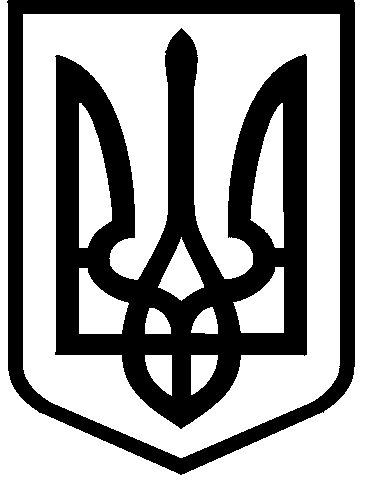 КИЇВСЬКА МІСЬКА РАДАVІІІ СКЛИКАННЯПОСТІЙНА КОМІСІЯ З ПИТАНЬ ДОТРИМАННЯ ЗАКОННОСТІ, ПРАВОПОРЯДКУ ТА ЗАПОБІГАННЯ КОРУПЦІЇ  01044, м. Київ, вул. Хрещатик, 36                                                               тел./факс 202-76-88                                                                                                                                вул. Хрещатик, 36                                      (сесійна зала, 4-поверх)Проект					  	      10-30         Порядок деннийзасідання постійної комісії Київської міської ради з питань дотримання законності, правопорядку та запобігання корупції05.12.2018Заслуховування звітів про поточну діяльність1. Заслуховування звіту про поточну роботу та досягнуті результати управління з питань запобігання та виявлення корупції апарату виконавчого органу Київської міської ради (Київської міської державної адміністрації) у ІІ півріччі 2018 року  (Доповідач С. Красюк).2. Заслуховування звіту про поточну роботу, досягнуті результати управління з питань контролю та запобігання і протидії корупції секретаріату Київської міської ради у ІІ півріччі 2018 року (Доповідач М. Победінський).Загальні питання3. Про розгляд заяви гр. Мазуренко Тамари Семенівні про включення до списку присяжних Дарницького районного суду м. Києва (вх. від 29.11.2018 №08/М-5230) (Доповідач Т. Мазуренко).4. Про затвердження протоколу робочої групи з питання розроблення ефективного механізму виконання Програми поліпшення організації підготовки громадян до військової служби, приписки до призовної дільниці, призову на строкову службу, призову військовозобов’язаних під час мобілізації, прийняття на військову службу за контрактом (Доповідач Ю. Сиротюк, питання перенесено з засідання ПК від 09.11.2018).Розгляд проектів рішень Київської міської ради5. Про повторний розгляд проекту рішення Київської міської ради «Про затвердження Програми поліпшення організації підготовки громадян до військової служби, приписки до призовної дільниці, призову на строкову службу, призову військовозобов’язаних під час мобілізації, прийняття на військову службу за контрактом (від 24.09.2018 № 08/231-3026/ПР) (Доповідач О. Білий, питання перенесено з засідання ПК від 17.10.2018, 09.11.2018).6. Про розгляд проекту рішення Київської міської ради «Про затвердження міської цільової комплексної програми профілактики та протидії злочинності в місті Києві «Безпечна столиця» на 2019-2021 роки» (від 30.11.2018 № 08/231-4254/ПР) (Доповідач О. Куявський)7. Про повторний розгляд проекту рішення Київської міської ради «Про створення єдиної інформаційної системи з ведення обліку посвідчень членів громадських формувань з охорони громадського порядку і державного кордону, які діють на території міста Києва» (від 05.10.2018 № 08/231-3336/ПР) (Доповідач О. Куявський, питання перенесено з засідання ПК від 17.10.2018, 09.11.2018).8. Про розгляд проекту рішення Київської міської ради «Про приватизацію земельної ділянки громадянину Руголю Юрію Борисовичу для будівництва і обслуговування жилого будинку, господарських будівель і споруд на вул. Коперника, 7 у Шевченківському районі м. Києва» від 23.10.2017 № 08/231-2626/ПР; кадастрова справа П-9678, ПР-14538 від 17.10.2017 (Доповідач О. Міщенко, витяг з протоколу засідання постійної комісії Київської міської ради з питань містобудування, архітектури та землекористування № 21/83 від 10.10.2018, питання перенесено з засідання ПК від 09.11.2018).Розгляд питань стосовно дотримання законності9. Про розгляд питання щодо дотримання вимог законодавства під час  підготовки та розгляду проектів рішень Київської міської ради «Про затвердження детального плану території в межах проспекту Петра Григоренка, вулиць Анни Ахматової, Драгоманова, Ревуцького, проспекту Миколи Бажана в Дарницькому районі м.Києва» (від 11.10.2018 № 08/231-3540/ПР)» та «Про затвердження детального плану території в межах вул. Північна, просп. Оболонський, вул. Прирічна, просп. Героїв Сталінграду, Маршала Малиновського у Оболонському районі м. Києва» (від 11.10.2018 № 08/231-3539/ПП) (А. Осадчук, М. Поворозник, О.Свистунов).10. Про розгляд питання щодо ймовірно незаконного використання персональних даних з камер комплексної системи відеоспостереження міста Києва «Безпечне місто» (Ю. Сиротюк, Ю. Назаров).11. Про розгляд за дорученням Київського міського голови від 23.10.2018 №08/С-4812 звернення члена ініціативної групи з внесення на розгляд Київської міської ради місцевої ініціативи (від 16.05.2018 № 08/КО-2422) щодо будівництва загальноосвітнього навчального закладу згідно чинного детального плану території в районі вулиць Тепловозної, Здолбунівської, Драгоманова, Суслової Нінель Леонідівни з приводу порушення строків її внесення на розгляд Київської міської ради (вх. від 23.10.2018 № 08/С-4812) (Доповідач Н. Суслова, питання перенесено з засідання ПК від 09.11.2018).12. Про повторний розгляд за дорученням заступника міського голови – секретаря Київської міської ради Прокопіва В. В. звернення гр. Дядюка О.В. (вх. від 25.09.2018 № 08/Д-4409) щодо можливої злочинної недбалості з боку посадових осіб Київської міської державної адміністрації під час відчуження будівлі спеціалізованої дитячо-юнацької спортивної школи олімпійського резерву з вітрильного спорту м. Києва по вул. Прирічній, 30, м. Київ, 04213 (кадастровий номер земельної ділянки №8000000000:78:215:0005) (Доповідач О. Дядюк, питання перенесено з засідання ПК від 17.10.2018, 09.11.2018). 13. Про повторний розгляд за дорученням заступника міського голови – секретаря Київської міської ради Прокопіва В. В. звернення гр. Дядюка О.В. (вх. від 25.09.2018 № 08/Д-4410) щодо правомірності влаштування прибудови до об’єкту культурної спадщини на вул. Малій Житомирській, 14-б в Шевченківському районі м. Києва (Доповідач О. Дядюк, питання перенесено з засідання ПК від 17.10.2018, 09.11.2018).14. Про повторний розгляд за дорученням заступника міського голови – секретаря Київської міської ради Прокопіва В. В. звернення гр. Дядюка О.В. (вх. від 25.09.2018 № 08/Д-4411) щодо вжиття невідкладних заходів по унеможливленню протиправного відчуження об’єктів комунальної форми власності на вул. Дмитрівській, 102-ЛІТ.«А» та на вул. Дмитрівській, 102-ЛІТ.«Б» в Шевченківському районі м. Києва (Доповідач О. Дядюк, питання перенесено з засідання ПК від 17.10.2018, 09.11.2018).15. Про розгляд звернення гр. Дядюка О. В. (вх. від 07.11.2018 № 08/Д-5021) щодо створення робочої групи для перевірки стану збереження об’єктів нерухомого майна комунальної форми власності, що передано на праві господарського відання в оперативне управління КП «Житло-сервіс» (Доповідач О. Дядюк).16. Про оприлюднення у Системі обліку публічної інформації на офіційному інтернет-порталі Київської міської державної адміністрації Наказу Департамента містобудування та архітектури виконавчого органу Київської міської ради (Київської міської державної адміністрації) стосовно містобудівних умов та обмежень для проектування об’єкта реконструкції на вул. Генерала Жмаченка, 20 у Дніпровському районі, що має ознаки підроблення (стаття «Як демони підробили підпис головного архітектора Києва»; видання «Наші гроші» від 05.11.2018) (Доповідач Шаповал А. А., питання перенесено з засідання ПК від 09.11.2018).Різне.Голова комісії 		           		          			О. В. Бондарчук